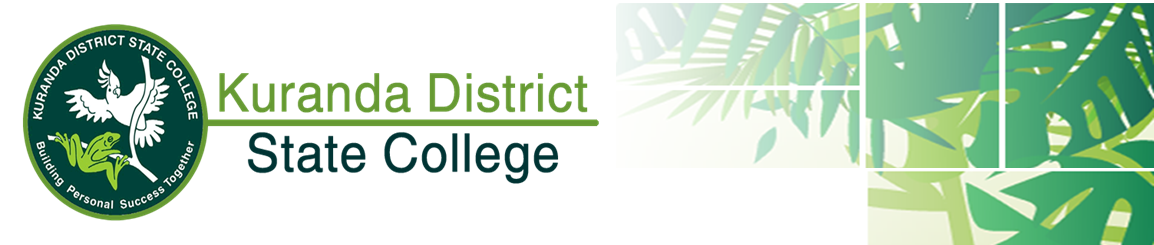 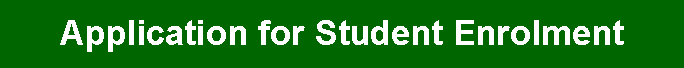 Application for student enrolment formINSTRUCTIONSPlease refer to the Application to enrol in a Queensland State School information sheet at the end of this form when completing this application.Failure or refusal to complete those sections of the form marked with an (*) or to provide required documentation may result in a refusal to process your application. Sections of the form not marked (*) are optional. However, failure to complete these sections may result in the school not being eligible for important Federal and State Government funding reliant on such information. Parents of all students in Australia have been asked to provide information on their family background as part of anational initiative towards providing an education system that is fair to all students, regardless of their background. The required information includes the Indigenousstatus and language background of the student, and the education, occupation and language background of the parents.If you have any questions about the enrolment form or process, or require assistance completing this form, including translation services, please contact the school in the first instance.PRIVACY STATEMENTThe Department of Education (DoE) is collecting the information on this form for the purposes outlined in the Education (General Provisions) Act 2006 (EGPA 2006), and in particular for:assessing whether your application for enrolment should be approvedmeeting reporting obligations required by law or under Federal – State Government funding arrangementsadministering and planning for providing appropriate education, training and support services to studentsassisting departmental staff to maintain the good order and management of schools, and to fulfil their duty of care to all students and staffcommunicating with students and parents.This collection is authorised by ss. 155 and 428 of the EGPA 2006. DoE will disclose personal information from this form to the Queensland Curriculum and Assessment Authority when opening student accounts, in compliance with Part 3 of the Education (Queensland Curriculum and Assessment Authority) Act 2014 (Qld). Personal Information from this form will also be supplied to Centrelink in compliance with ss.194 and 195 of the Social Security (Administration) Act 1999 (Cth). De-identified information concerning parents’ school and non-school education, occupation group and main language other than English and students’ country of birth, main language other than English, sex and Indigenous status, is supplied to the Australian Government Department of Education in compliance with Federal – State Government funding agreements.Personal information collected on this form may also be disclosed to third parties where authorised or required by law. Your information will be stored securely. If you wish to access or correct any of the personal information on this form or discuss how it has been dealt with, please contact the school in the first instance. If you have a concern or complaint about the way your personal information has been collected, used, stored or disclosed, please also contact the school in the first instance.ENTITLEMENT TO ENROLMENTUnder the EGPA 2006, an applicant for enrolment at a state school must be enrolled if they are entitled to enrolment. While not exhaustive, the following matters may affect an applicant’s entitlement to enrolment at a state school:failure to adequately complete this enrolment formif the school has an Enrolment Management Plan or an Enrolment Eligibility Plan (enrolment is subject to eligibility under the plan)the applicant is a prospective mature age student (the applicant can only apply for enrolment at a mature age state school and will be subject to a satisfactory criminal history check, or as a student in a program of distance education. All prospective mature age students must have a remaining allocation of state education.)the applicant is not of correct age for enrolment (relates to Preparatory Year and Years 1 to 6)the applicant has been excluded or cancelled from enrolment or is subject to suspension from a state school at the time of the applicationthe school is a state special school and the applicant does not meet the criteria for enrolment in a special schoolthe school principal reasonably believes that the applicant presents an unacceptable risk to the safety or wellbeing of members of the school community (application is referred to Director-General)the proposed enrolment requires approval as part of a flexible arrangement under s.183 of the EGPA 2006, and the arrangement has not yet been approvedthe prospective student is not an Australian resident or citizen or the child of an Australian permanent resident or citizen (visa restrictions may apply, fees may be charged, in some cases legislation requires that the applicant must obtain approval from the Chief Executive via Education Queensland International (EQI) to enrol).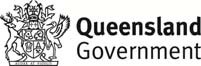 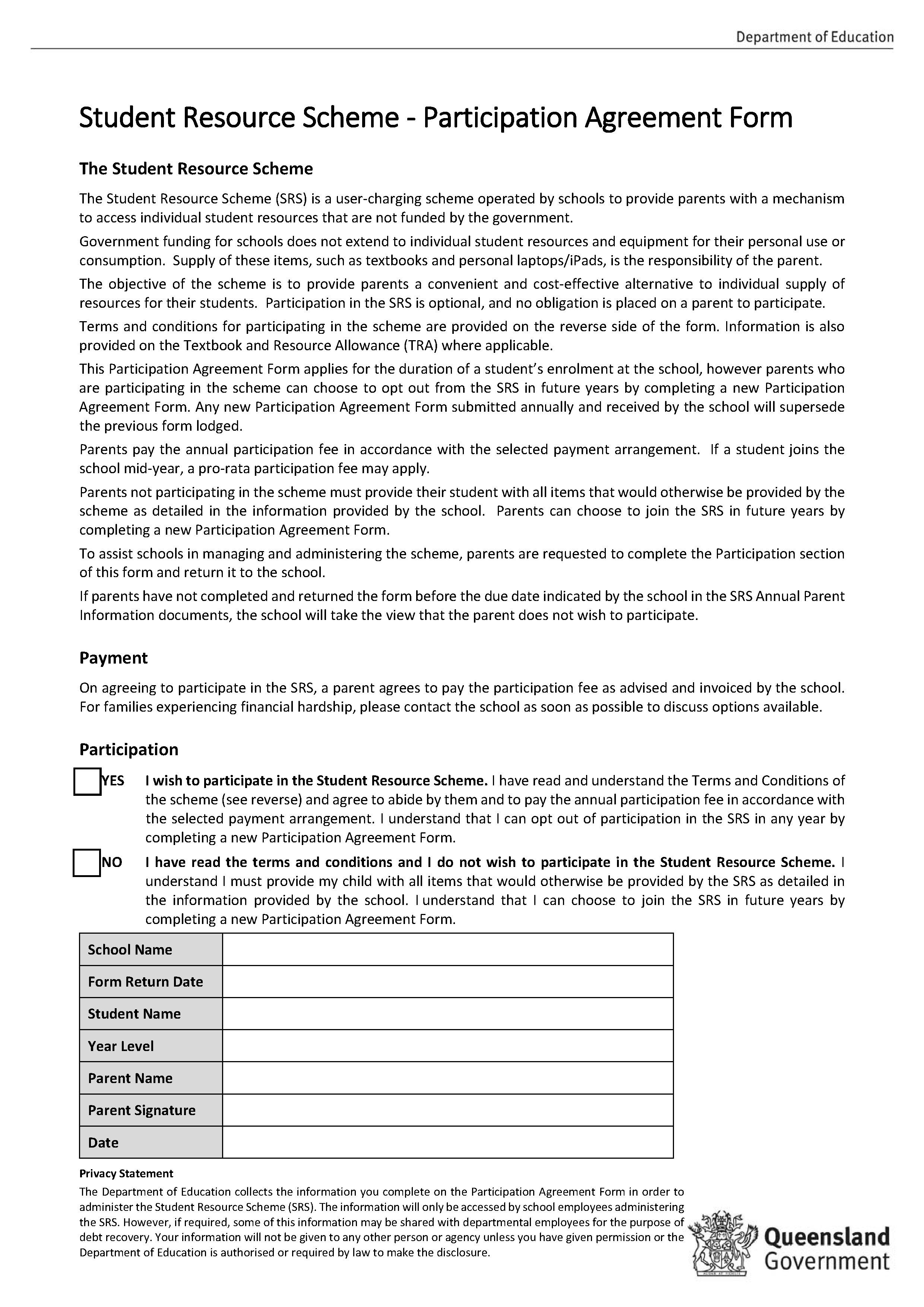 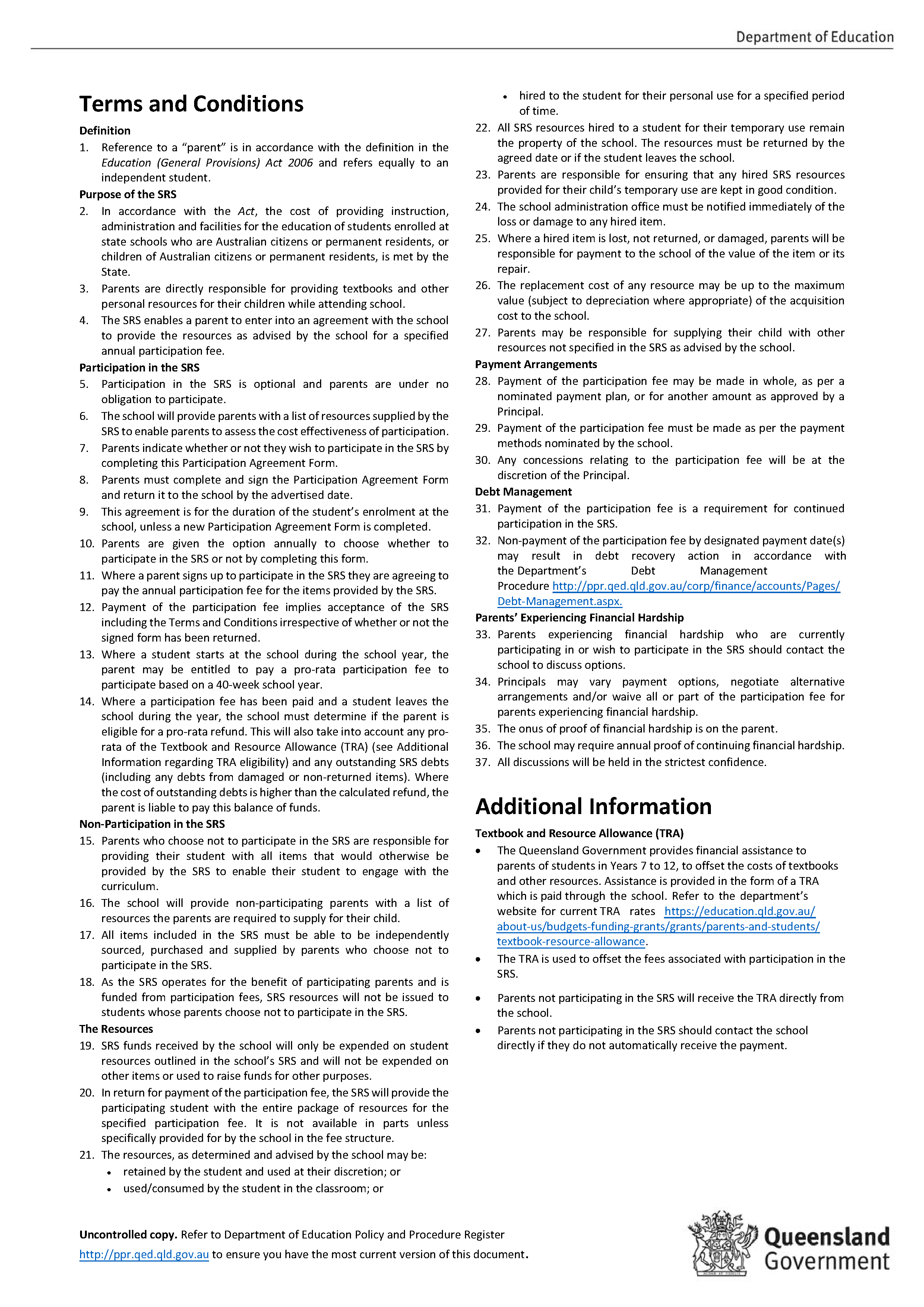 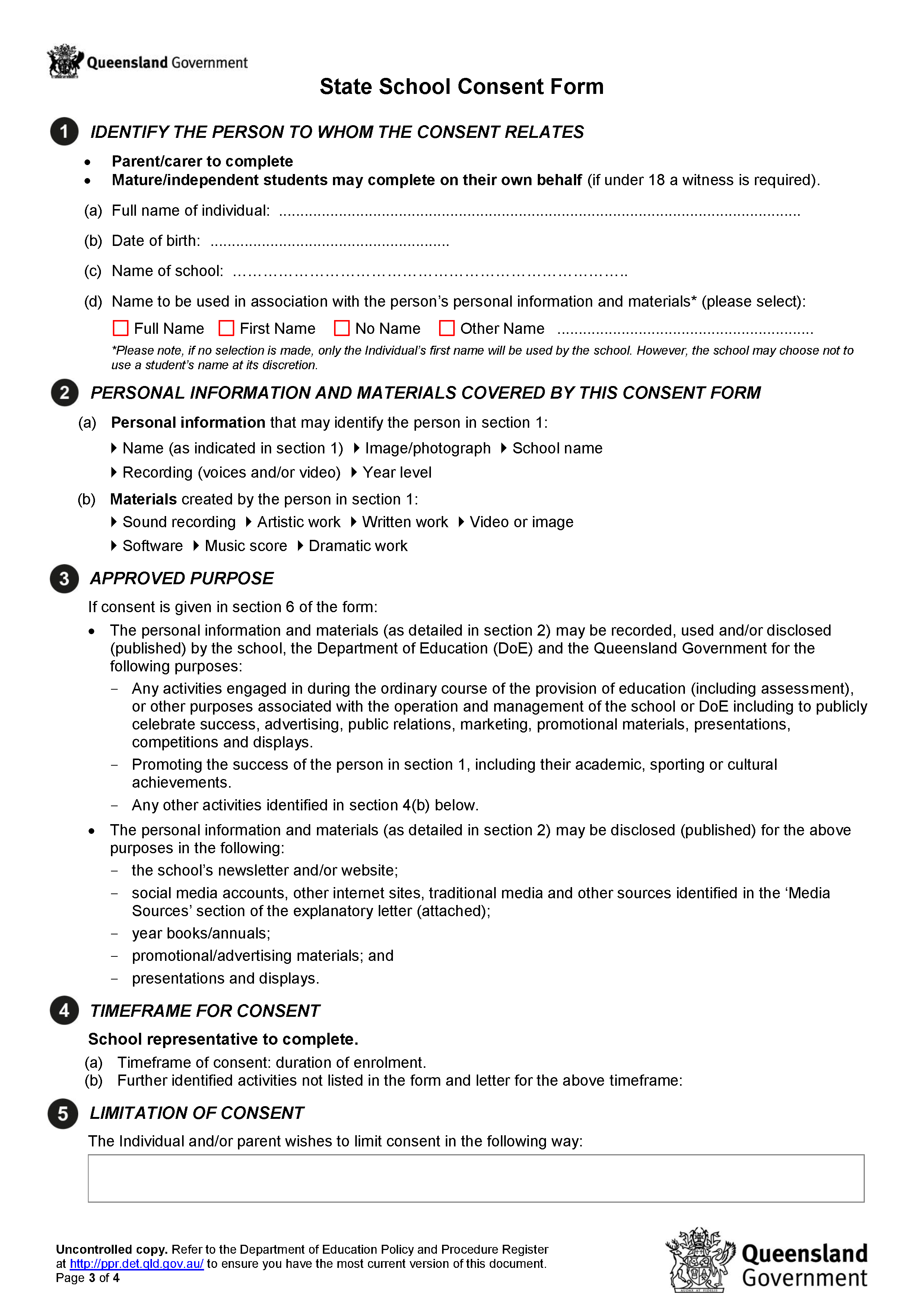 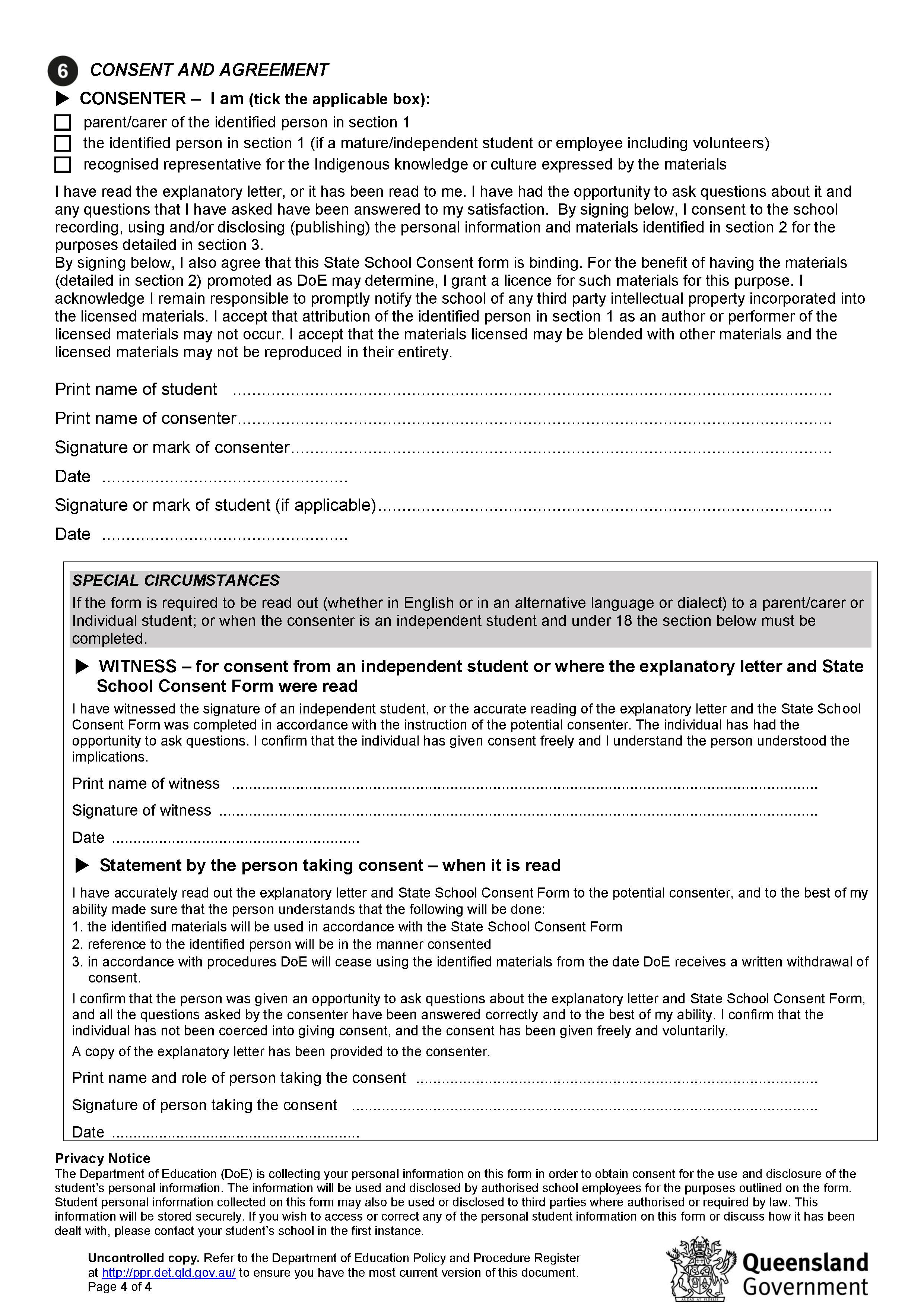 INTERNET / COMPUTER AGREEMENTSTUDENTI understand that the Internet can connect me to useful information stored on computers around the world.  While I have access to Computer and the Internet:I will use it only for educational purposes.I will not look for anything that is illegal, dangerous or offensive.  If I accidentally come across something that is illegal, dangerous or offensive, I will clear any offensive pictures or information from my screen; and immediately, quietly inform my teacher.I will not reveal home addresses or phone numbers (mine or anyone else’s).I will not use Computers or Internet to annoy or offend anyone.I understand that if the school decides I have broken the rules, appropriate action will be taken.  This may include loss of Internet access for some time._________________________		__________________________		______________Student’s Name				Student’s Signature			DatePARENT or CARERI understand that the Internet can provide students with valuable learning experiences.  I also understand that it gives access to information on Computers around the world; that the school cannot control what is on those Computers; and a very small part of that information can be illegal, dangerous or offensive.  I accept that, while teachers will always exercise their duty of care, protection against exposure to harmful information should depend finally upon responsible use by students.  I believe my child understands this responsibility and I hereby give my permission for him/her to access the Internet under the school rules.  I understand that students breaking these rules will be subject to appropriate action by the school.  This may include loss of Internet access for some time._________________________		__________________________		______________Parent or Carer Name			Parent or Carer Signature		DateKDSC SCHOOL CLASS PHOTOS PERMISSIONStudent Name: _____________________	Year Level: ____
Date of Birth: ____/____/_____ YES – I would like my child to participate in school/class photos (Including leader and sports captains) and understand that for this to happen their full legal name will be used and placed on the school photos along with their class.  NO – My child is not to participate in school/class photos (Including leader and sports captains) and I understand by saying no to this my child will not appear in the photos at all. I understand I can change this at any point by completing a new form and returning it to the office.Name: ____________________  			Signature: _______________ 

Date: ____/____/_____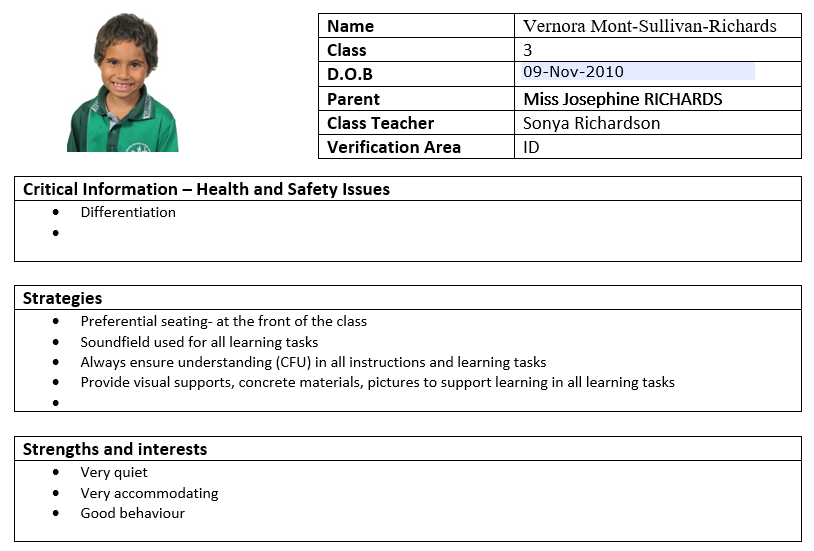 Parental occupation groups for use with parent/carer detailsState Schools Standardised Medical Condition Category ListApplication to enrol in a Queensland State SchoolThis sheet contains information on how to complete the Application for Student Enrolment Form (SEF-1 Version 7).Entitlement to enrolmentUnder the Education (General Provisions) Act 2006 (Qld) a state school must enrol an applicant if they are entitled to enrolment. While not exhaustive, a list of matters which may affect an applicant’s entitlement to enrolment are included on the front cover of the enrolment form.Questions which must be answered* The Application for Student Enrolment Form contains a number of questions marked with an (*) which must be answered. These include – Prospective student demographic details, Prospective student address details, Family details, Religion – Religious Instruction, Country of birth, Emergency contact details, Prospective student medicalinformation, Court orders and the Application to enrol. These questions and consent are considered necessary to ensure the school can undertake its administrative and care responsibilities.Sections of the form not marked (*) are optional. However, failure to complete these sections may result in the school not being eligible for important Federal and State Government funding.Parent’s occupation and educationAll parents across Australia, no matter which school their child attends, are being asked to provide information about family background (answering this question is optional). The main purpose of collecting this information is to promote an education system which is fair for all Australian students regardless of their background.Sighting of birth certificateSchools are required to sight a prospective student’s birth certificate. An alternative to a birth certificate will be considered where it is not possible to obtain a birth certificate (e.g. person born in a country without a birth registration system – passport or visa documents will suffice). Prospective mature age students that provide appropriate photographic proof of identity do not need to present a birth certificate.Court OrdersAny court orders concerning the prospective student’s welfare, safety or parenting arrangements should be provided to the school, and the school should also be provided with any new or updated orders.Name on enrolment formA prospective student should be enrolled under their legal name as per their birth certificate. There is provision to also record a preferred family and/or given name. The preferred name will be used on internal school documents such as class rolls. The legal name will appear on semester reports unless there is a specific request to use the preferred name only. This request can come from parents/carers or the student (if the student is independent/mature age).Evidence of Prospective Student’s Immigration StatusThis section is required to be completed when a prospective student is not an Australian citizen and information is required to be recorded about their passport and visa.Medical information and emergency contacts A prospective student’s medical condition, symptoms, management and medication/smust be documented. Medical conditions may include (but are not limited to) seizures/epilepsy, fainting, diabetes, asthma, heart problems, anaphylaxis and allergies (such as food or insect stings). Parents must indicate if they are an emergency contact.Three additional emergency contacts are also required.Religion – Religious Instruction Applicants are asked if they would like the prospective student to participate in religious instruction. From Year 1, the prospective student may participate in religious instruction if it is available.If you tick ‘No’ or if the nominated religion is not represented within the school’s religious instruction program, the prospective student will receive other instruction in a separate location during the period arranged for religious instruction.Parents/carers may change these arrangements at any time by notifying the principal in writing.Office useThis section is to be completed by the school and will assist in documenting specific details in relation to enrolment, including confirmation of the sighting of documentary evidence such as a prospective student’s birth certificate, passport or visa and prospective student’s mature age status.STUDENT NAME:__________________________  YEAR:_____  INTENDED START DATE___/___ /____STUDENT NAME:__________________________  YEAR:_____  INTENDED START DATE___/___ /____Parent/Carer ChecklistParent/Carer Tick & InitialBIRTH CERTIFICATE / PASSPORT supplied to school and copy made for student fileWebsite: www.qld.gov.au/birthcertificateI have completed and signed the APPLICATION FOR STUDENT ENROLMENT FORMI have completed and signed the STUDENT RESOURCE SCHEME – PARTICIPATION AGREEMENT FROMI have completed and signed the STATE SCHOOL CONSENT FORM and indicated what name to be used and filled in all the boxes with information.I have School Photography CONSENT FORMI have completed and signed the INTERNET ACCESS AGREEMENTI have completed and signed the ONLINE SERVICE CONSENT FORMI have completed the SUBJECT SELECTION form (Years 7 to 12)Website: https://kurandadistrictsc.eq.edu.auI have organised PAYMENT of SCHOOL FEES with ACCOUNTS RECEIVABLEI have a copy of the STUDENT ABSENCES (SAME DAY NOTIFICATION) information and am aware of what needs to happen and will happen if my child is away.I have a copy of the GOOD STANDING POLICY and have read understood aware of what needs to happen and will happen if my child is away.I have purchased my child’s SCHOOL UNIFORMI have a copy of the TUCKSHOP MENUOffice use onlyOffice use onlyOffice use onlyOffice use onlyOffice use onlyOffice use onlyOffice use onlyOffice use onlyOffice use onlyOffice use onlyOffice use onlyOffice use onlyDate enrolledDate enrolled 	/	/	 	/	/	Year levelYear levelRoll ClassEQ IDIndependent studentIndependent studentYes	NoYes	NoYes	NoYes	NoYes	NoBirth certificate/passport sighted, number recorded and DOB confirmedBirth certificate/passport sighted, number recorded and DOB confirmedBirth certificate/passport sighted, number recorded and DOB confirmedBirth certificate/passport sighted, number recorded and DOB confirmedYes	NoNumber:Is the prospective student over 18 years of age at the time of enrolmentYes	NoIf yes, is the prospective student exempt from the mature age student process? If no, has the prospective mature age student consented to a criminal history	Yes	No check?	Yes	NoIs the prospective student over 18 years of age at the time of enrolmentYes	NoIf yes, is the prospective student exempt from the mature age student process? If no, has the prospective mature age student consented to a criminal history	Yes	No check?	Yes	NoIs the prospective student over 18 years of age at the time of enrolmentYes	NoIf yes, is the prospective student exempt from the mature age student process? If no, has the prospective mature age student consented to a criminal history	Yes	No check?	Yes	NoIs the prospective student over 18 years of age at the time of enrolmentYes	NoIf yes, is the prospective student exempt from the mature age student process? If no, has the prospective mature age student consented to a criminal history	Yes	No check?	Yes	NoIs the prospective student over 18 years of age at the time of enrolmentYes	NoIf yes, is the prospective student exempt from the mature age student process? If no, has the prospective mature age student consented to a criminal history	Yes	No check?	Yes	NoIs the prospective student over 18 years of age at the time of enrolmentYes	NoIf yes, is the prospective student exempt from the mature age student process? If no, has the prospective mature age student consented to a criminal history	Yes	No check?	Yes	NoIs the prospective student over 18 years of age at the time of enrolmentYes	NoIf yes, is the prospective student exempt from the mature age student process? If no, has the prospective mature age student consented to a criminal history	Yes	No check?	Yes	NoIs the prospective student over 18 years of age at the time of enrolmentYes	NoIf yes, is the prospective student exempt from the mature age student process? If no, has the prospective mature age student consented to a criminal history	Yes	No check?	Yes	NoIs the prospective student over 18 years of age at the time of enrolmentYes	NoIf yes, is the prospective student exempt from the mature age student process? If no, has the prospective mature age student consented to a criminal history	Yes	No check?	Yes	NoIs the prospective student over 18 years of age at the time of enrolmentYes	NoIf yes, is the prospective student exempt from the mature age student process? If no, has the prospective mature age student consented to a criminal history	Yes	No check?	Yes	NoIs the prospective student over 18 years of age at the time of enrolmentYes	NoIf yes, is the prospective student exempt from the mature age student process? If no, has the prospective mature age student consented to a criminal history	Yes	No check?	Yes	NoIs the prospective student over 18 years of age at the time of enrolmentYes	NoIf yes, is the prospective student exempt from the mature age student process? If no, has the prospective mature age student consented to a criminal history	Yes	No check?	Yes	NoSchool house/ teamEAL/D supportEAL/D supportEAL/D supportEAL/D supportYes	NoTo be determinedFTEAssociated unitAssociated unitVisa and associated documents sightedVisa and associated documents sightedVisa and associated documents sightedVisa and associated documents sightedYes	NoEQI categoryEQI categoryEQI categoryEQI categoryEQI categoryEQI categoryEQI categorySV – student visa	EX – exchange studentTV – temporary visa	DE – distance education DS – dependent – parent on student visaSV – student visa	EX – exchange studentTV – temporary visa	DE – distance education DS – dependent – parent on student visaSV – student visa	EX – exchange studentTV – temporary visa	DE – distance education DS – dependent – parent on student visaSV – student visa	EX – exchange studentTV – temporary visa	DE – distance education DS – dependent – parent on student visaSV – student visa	EX – exchange studentTV – temporary visa	DE – distance education DS – dependent – parent on student visaPROSPECTIVE STUDENT DEMOGRAPHIC DETAILSPROSPECTIVE STUDENT DEMOGRAPHIC DETAILSPROSPECTIVE STUDENT DEMOGRAPHIC DETAILSPROSPECTIVE STUDENT DEMOGRAPHIC DETAILSLegal family name*(as per birth certificate)Legal given names*(as per birth certificate)Preferred family namePreferred given namesSex*Male	FemaleDate of birth* 	/	/	Copy of birth certificate available to show school staff*Yes	NoEnrolment may not be approved without enrolling staff sighting the prospective student’s birth certificate. An alternative to birth certificate will be considered where it is not possible to obtain a birth certificate (e.g. prospective student born in country without birth registration system. Passport or visa documents will suffice). This does not include failure to register a birth or reluctance to order a birth certificate.For international students approved for enrolment by EQI, a passport or visa will be acceptable.Enrolment may not be approved without enrolling staff sighting the prospective student’s birth certificate. An alternative to birth certificate will be considered where it is not possible to obtain a birth certificate (e.g. prospective student born in country without birth registration system. Passport or visa documents will suffice). This does not include failure to register a birth or reluctance to order a birth certificate.For international students approved for enrolment by EQI, a passport or visa will be acceptable.For prospective mature age students, proof of identity supplied and copied*          Yes              NoProspective mature age students must provide photographic identification which proves their identity:current driver’s licence; oradult proof of age card; orcurrent passport.Prospective mature age students must provide photographic identification which proves their identity:current driver’s licence; oradult proof of age card; orcurrent passport.APPLICATION DETAILSAPPLICATION DETAILSAPPLICATION DETAILSAPPLICATION DETAILSAPPLICATION DETAILSHas the prospective student ever attended a Queensland state school?Yes	NoIf yes, provide name of school and approximate date of enrolment.If yes, provide name of school and approximate date of enrolment.If yes, provide name of school and approximate date of enrolment.What year level is the prospective student seeking to enrol in?Please provide the appropriate year level.Please provide the appropriate year level.Please provide the appropriate year level.Proposed start date 	/	/	Please provide the proposed starting date for the prospective student at this school.Please provide the proposed starting date for the prospective student at this school.Please provide the proposed starting date for the prospective student at this school.Does the prospective student have a sibling attending this school or any other Queensland state school?Yes	NoIf yes, provide name of sibling, year level, date of birth, and schoolName:Does the prospective student have a sibling attending this school or any other Queensland state school?Yes	NoIf yes, provide name of sibling, year level, date of birth, and schoolYear LevelDoes the prospective student have a sibling attending this school or any other Queensland state school?Yes	NoIf yes, provide name of sibling, year level, date of birth, and schoolDate of birth 	/	/	Does the prospective student have a sibling attending this school or any other Queensland state school?Yes	NoIf yes, provide name of sibling, year level, date of birth, and schoolSchoolPROSPECTIVE STUDENT ADDRESS DETAILS*PROSPECTIVE STUDENT ADDRESS DETAILS*PROSPECTIVE STUDENT ADDRESS DETAILS*PROSPECTIVE STUDENT ADDRESS DETAILS*PROSPECTIVE STUDENT ADDRESS DETAILS*PROSPECTIVE STUDENT ADDRESS DETAILS*Principal place of residence addressPrincipal place of residence addressPrincipal place of residence addressPrincipal place of residence addressPrincipal place of residence addressPrincipal place of residence addressAddress line 1Address line 2Suburb/townStatePostcodeMailing address (if it is the same as principal place of residence, write 'AS ABOVE')Mailing address (if it is the same as principal place of residence, write 'AS ABOVE')Mailing address (if it is the same as principal place of residence, write 'AS ABOVE')Mailing address (if it is the same as principal place of residence, write 'AS ABOVE')Mailing address (if it is the same as principal place of residence, write 'AS ABOVE')Mailing address (if it is the same as principal place of residence, write 'AS ABOVE')Address line 1Address line 2Suburb/townStatePostcodeEmailFAMILY DETAILSFAMILY DETAILSFAMILY DETAILSFAMILY DETAILSFAMILY DETAILSFAMILY DETAILSFAMILY DETAILSFAMILY DETAILSFAMILY DETAILSFAMILY DETAILSFAMILY DETAILSParents/carersParent/carer 1Parent/carer 1Parent/carer 1Parent/carer 1Parent/carer 1Parent/carer 2Parent/carer 2Parent/carer 2Parent/carer 2Parent/carer 2Family name*Given names*TitleMrMrsMsMissDrMrMrsMsMissDrSexMaleFemaleMaleFemaleRelationship to prospective student*Is the parent/carer an emergency contact?Yes   NoYes    NoParents/carersParent/carer 1Parent/carer 1Parent/carer 1Parent/carer 2Parent/carer 2Parent/carer 21st Phone contact number for SMS correspondence Mobile Mobile Mobile Mobile Mobile Mobile2nd Phone contact number* Work/home/mobile Work/home/mobile Work/home/mobile Work/home/mobile Work/home/mobile Work/home/mobile3rd Phone contact number* Work/home/mobile Work/home/mobile Work/home/mobile Work/home/mobile Work/home/mobile Work/home/mobileEmailEmployer nameOccupationWhat is the occupation group of the parent/carer?(Please select the parental occupation group from the list provided at the end of this form. If parent/carer 2 is not currently in paid work but has had a job in the last 12 months or has retired in the last 12 months, please use the last occupation. If parent/carer 2 has not been in paid work in the last 12 months, enter ‘8’)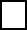 (Please select the parental occupation group from the list provided at the end of this form. If parent/carer 2 is not currently in paid work but has had a job in the last 12 months or has retired in the last 12 months, please use the last occupation. If parent/carer 2 has not been in paid work in the last 12 months, enter ‘8’)(Please select the parental occupation group from the list provided at the end of this form. If parent/carer 2 is not currently in paid work but has had a job in the last 12 months or has retired in the last 12 months, please use the last occupation. If parent/carer 2 has not been in paid work in the last 12 months, enter ‘8’)Please select the parental occupation group from the list provided at the end of this form. If parent/carer 2 is not currently in paid work but has had a job in the last 12 months or has retired in the last 12 months, please use the last occupation. If parent/carer 2 has not been in paid work in the last 12 months, enter ‘8’)Please select the parental occupation group from the list provided at the end of this form. If parent/carer 2 is not currently in paid work but has had a job in the last 12 months or has retired in the last 12 months, please use the last occupation. If parent/carer 2 has not been in paid work in the last 12 months, enter ‘8’)Please select the parental occupation group from the list provided at the end of this form. If parent/carer 2 is not currently in paid work but has had a job in the last 12 months or has retired in the last 12 months, please use the last occupation. If parent/carer 2 has not been in paid work in the last 12 months, enter ‘8’)Country of birthCountry of residenceDoes parent/carer 1 or parent/carer 2 speak a language other than English at home? (If more than one language, indicate the one that is spoken most often)No, English onlyYes, other – please specifyNeeds interpreter?	Yes		NoNo, English onlyYes, other – please specifyNeeds interpreter?	Yes		NoNo, English onlyYes, other – please specifyNeeds interpreter?	Yes		NoNo, English onlyYes, other – please specifyNeeds interpreter?	Yes	NoNo, English onlyYes, other – please specifyNeeds interpreter?	Yes	NoNo, English onlyYes, other – please specifyNeeds interpreter?	Yes	NoIs the parent/carer an Australian citizen?Yes	NoYes	NoYes	NoYes	NoYes	NoYes	NoIs the parent/carer a permanent resident of Australia?Yes	NoYes	NoYes	NoYes	NoYes	NoYes	NoAddress line 1Address line 2Suburb/townStatePostcodePostcodeAddress line 1Address line 2Suburb/townStatePostcodePostcodeParent/carer school educationWhat is the highest year of primary or secondary school parent/carer 1 has completed? (For people who have never attended school, mark 'Year 9 or equivalent or below')What is the highest year of primary or secondary school parent/carer 1 has completed? (For people who have never attended school, mark 'Year 9 or equivalent or below')What is the highest year of primary or secondary school parent/carer 1 has completed? (For people who have never attended school, mark 'Year 9 or equivalent or below')What is the highest year of primary or secondary school parent/carer 2 has completed? (For people who have never attended school, mark 'Year 9 or equivalent or below')What is the highest year of primary or secondary school parent/carer 2 has completed? (For people who have never attended school, mark 'Year 9 or equivalent or below')What is the highest year of primary or secondary school parent/carer 2 has completed? (For people who have never attended school, mark 'Year 9 or equivalent or below')Year 9 or equivalent or belowYear 10 or equivalentYear 11 or equivalentYear 12 or equivalentParent/carer non-school educationWhat is the level of the highest qualification parent/carer 1 has completed?What is the level of the highest qualification parent/carer 1 has completed?What is the level of the highest qualification parent/carer 1 has completed?What is the level of the highest qualification parent/carer 2 has completed?What is the level of the highest qualification parent/carer 2 has completed?What is the level of the highest qualification parent/carer 2 has completed?Certificate I to IV (including trade certificate)Advanced Diploma/DiplomaBachelor degree or aboveNo non-school qualificationPROSPECTIVE STUDENT ORIGIN DETAILSPROSPECTIVE STUDENT ORIGIN DETAILSPROSPECTIVE STUDENT ORIGIN DETAILSOriginQueensland/interstate/overseasQueensland/interstate/overseasOrigin typeChildcare centre or kindergarten/Prep/primary/secondary/VET/otherChildcare centre or kindergarten/Prep/primary/secondary/VET/otherPrevious school/other locationPreviously employedYes	NoFull-time	Part-timeINDIGENOUS STATUSINDIGENOUS STATUSIs the prospective student of Aboriginal or Torres Strait Islander origin?No	Aboriginal	Torres Strait Islander	Both Aboriginal and Torres Strait IslanderRELIGION – RELIGIOUS INSTRUCTION*RELIGION – RELIGIOUS INSTRUCTION*From Year 1, the prospective student may participate in religious instruction if it is available.If you tick ‘No’ or if the nominated religion is not represented within the school’s religious instruction program, the prospective student will receive other instruction in a separate location during the period arranged for religious instruction.Parents/carers may change these arrangements at any time by notifying the principal in writing.Do you want the prospective student to participate in religious instruction?From Year 1, the prospective student may participate in religious instruction if it is available.If you tick ‘No’ or if the nominated religion is not represented within the school’s religious instruction program, the prospective student will receive other instruction in a separate location during the period arranged for religious instruction.Parents/carers may change these arrangements at any time by notifying the principal in writing.Yes	NoFrom Year 1, the prospective student may participate in religious instruction if it is available.If you tick ‘No’ or if the nominated religion is not represented within the school’s religious instruction program, the prospective student will receive other instruction in a separate location during the period arranged for religious instruction.Parents/carers may change these arrangements at any time by notifying the principal in writing.If ‘Yes’, please nominate the religion:From Year 1, the prospective student may participate in religious instruction if it is available.If you tick ‘No’ or if the nominated religion is not represented within the school’s religious instruction program, the prospective student will receive other instruction in a separate location during the period arranged for religious instruction.Parents/carers may change these arrangements at any time by notifying the principal in writing.COUNTRY OF BIRTH*COUNTRY OF BIRTH*In which country was the prospective student born?AustraliaOther (please specify country)  	Date of arrival in Australia 	/	_/ 	Is the prospective student an Australian citizen?Yes	No (if no, evidence of the prospective student's immigration status to be completed)PROSPECTIVE STUDENT LANGUAGE DETAILSPROSPECTIVE STUDENT LANGUAGE DETAILSDoes the prospective student speak a language other than English at home?No, English onlyYes, other – please specify  	EVIDENCE OF PROSPECTIVE STUDENT'S IMMIGRATION STATUS (to be completed if this person is NOT an Australian citizen)*EVIDENCE OF PROSPECTIVE STUDENT'S IMMIGRATION STATUS (to be completed if this person is NOT an Australian citizen)*EVIDENCE OF PROSPECTIVE STUDENT'S IMMIGRATION STATUS (to be completed if this person is NOT an Australian citizen)*EVIDENCE OF PROSPECTIVE STUDENT'S IMMIGRATION STATUS (to be completed if this person is NOT an Australian citizen)*EVIDENCE OF PROSPECTIVE STUDENT'S IMMIGRATION STATUS (to be completed if this person is NOT an Australian citizen)*Permanent residentComplete passport and visa details section belowComplete passport and visa details section belowComplete passport and visa details section belowComplete passport and visa details section belowStudent visa holderDate of arrival in Australia 	_/ 	_/ 	Date of arrival in Australia 	_/ 	_/ 	Date enrolment approved to: 	_/ 	/	Date enrolment approved to: 	_/ 	/	Student visa holderEQI receipt number:EQI receipt number:EQI receipt number:EQI receipt number:Temporary visa holderComplete passport and visa details section belowComplete passport and visa details section belowComplete passport and visa details section belowComplete passport and visa details section below       Other, please specify_______________________________Temporary visa holders must obtain an 'Approval to enrol in a state school' from EQITemporary visa holders must obtain an 'Approval to enrol in a state school' from EQITemporary visa holders must obtain an 'Approval to enrol in a state school' from EQITemporary visa holders must obtain an 'Approval to enrol in a state school' from EQIPassport and visa details (to be completed for a prospective student who is NOT an Australian citizen).NOTE: A permanent resident will have a passport with a permanent residency visa inside worded ‘Holder(s) permitted to remain in Australia indefinitely’.For prospective students arriving in Australia as refugee or humanitarian entrants, either PLO 56 Immigration issued card or ‘Document to travel to Australia’ with ‘stay indefinite’ recorded must be sighted by the school.Passport and visa details (to be completed for a prospective student who is NOT an Australian citizen).NOTE: A permanent resident will have a passport with a permanent residency visa inside worded ‘Holder(s) permitted to remain in Australia indefinitely’.For prospective students arriving in Australia as refugee or humanitarian entrants, either PLO 56 Immigration issued card or ‘Document to travel to Australia’ with ‘stay indefinite’ recorded must be sighted by the school.Passport and visa details (to be completed for a prospective student who is NOT an Australian citizen).NOTE: A permanent resident will have a passport with a permanent residency visa inside worded ‘Holder(s) permitted to remain in Australia indefinitely’.For prospective students arriving in Australia as refugee or humanitarian entrants, either PLO 56 Immigration issued card or ‘Document to travel to Australia’ with ‘stay indefinite’ recorded must be sighted by the school.Passport and visa details (to be completed for a prospective student who is NOT an Australian citizen).NOTE: A permanent resident will have a passport with a permanent residency visa inside worded ‘Holder(s) permitted to remain in Australia indefinitely’.For prospective students arriving in Australia as refugee or humanitarian entrants, either PLO 56 Immigration issued card or ‘Document to travel to Australia’ with ‘stay indefinite’ recorded must be sighted by the school.Passport and visa details (to be completed for a prospective student who is NOT an Australian citizen).NOTE: A permanent resident will have a passport with a permanent residency visa inside worded ‘Holder(s) permitted to remain in Australia indefinitely’.For prospective students arriving in Australia as refugee or humanitarian entrants, either PLO 56 Immigration issued card or ‘Document to travel to Australia’ with ‘stay indefinite’ recorded must be sighted by the school.Passport numberPassport expiry datePassport expiry date 	/	/	Visa numberVisa expiry date (if applicable)Visa expiry date (if applicable) 	/	/	Visa sub classEMERGENCY CONTACT DETAILS (Other emergency contact details if parents/carers listed previously are not emergency contacts or cannot be contacted)*EMERGENCY CONTACT DETAILS (Other emergency contact details if parents/carers listed previously are not emergency contacts or cannot be contacted)*EMERGENCY CONTACT DETAILS (Other emergency contact details if parents/carers listed previously are not emergency contacts or cannot be contacted)*Emergency contactEmergency contactNameRelationship (e.g. aunt)1st phone contact number*Work/home/mobileWork/home/mobile2nd phone contact number*Work/home/mobileWork/home/mobile3rd phone contact number*Work/home/mobileWork/home/mobilePROSPECTIVE STUDENT MEDICAL INFORMATION (including allergies)*PROSPECTIVE STUDENT MEDICAL INFORMATION (including allergies)*PROSPECTIVE STUDENT MEDICAL INFORMATION (including allergies)*PROSPECTIVE STUDENT MEDICAL INFORMATION (including allergies)*PROSPECTIVE STUDENT MEDICAL INFORMATION (including allergies)*PROSPECTIVE STUDENT MEDICAL INFORMATION (including allergies)*PROSPECTIVE STUDENT MEDICAL INFORMATION (including allergies)*PROSPECTIVE STUDENT MEDICAL INFORMATION (including allergies)*Privacy StatementThe Department of Education (DoE) is collecting this medical information in order to address the medical needs of students during schoolhours as well as during school excursions, school camps, sports and other school activities. DoE will not use this information to make a decision about a prospective student’s eligibility for enrolment. The information will only be used by authorised employees of the department and DoE will only record,use and disclose the medical information in accordance with the confidentiality provisions at Section 426 of the Education (General Provisions) Act 2006.It is essential that the school is advised before the prospective student’s first day of attendance if the prospective student has any medical conditions. The school administration staff must also be informed of any new medical conditions or a change to medical conditions as soon as they are known.Should the prospective student need to take medication during school hours, an Individual Health Plan, including Emergency Health Plan if relevant, or Authority to Administer Medication Form will need to be completed each year and retained at the office.Privacy StatementThe Department of Education (DoE) is collecting this medical information in order to address the medical needs of students during schoolhours as well as during school excursions, school camps, sports and other school activities. DoE will not use this information to make a decision about a prospective student’s eligibility for enrolment. The information will only be used by authorised employees of the department and DoE will only record,use and disclose the medical information in accordance with the confidentiality provisions at Section 426 of the Education (General Provisions) Act 2006.It is essential that the school is advised before the prospective student’s first day of attendance if the prospective student has any medical conditions. The school administration staff must also be informed of any new medical conditions or a change to medical conditions as soon as they are known.Should the prospective student need to take medication during school hours, an Individual Health Plan, including Emergency Health Plan if relevant, or Authority to Administer Medication Form will need to be completed each year and retained at the office.Privacy StatementThe Department of Education (DoE) is collecting this medical information in order to address the medical needs of students during schoolhours as well as during school excursions, school camps, sports and other school activities. DoE will not use this information to make a decision about a prospective student’s eligibility for enrolment. The information will only be used by authorised employees of the department and DoE will only record,use and disclose the medical information in accordance with the confidentiality provisions at Section 426 of the Education (General Provisions) Act 2006.It is essential that the school is advised before the prospective student’s first day of attendance if the prospective student has any medical conditions. The school administration staff must also be informed of any new medical conditions or a change to medical conditions as soon as they are known.Should the prospective student need to take medication during school hours, an Individual Health Plan, including Emergency Health Plan if relevant, or Authority to Administer Medication Form will need to be completed each year and retained at the office.Privacy StatementThe Department of Education (DoE) is collecting this medical information in order to address the medical needs of students during schoolhours as well as during school excursions, school camps, sports and other school activities. DoE will not use this information to make a decision about a prospective student’s eligibility for enrolment. The information will only be used by authorised employees of the department and DoE will only record,use and disclose the medical information in accordance with the confidentiality provisions at Section 426 of the Education (General Provisions) Act 2006.It is essential that the school is advised before the prospective student’s first day of attendance if the prospective student has any medical conditions. The school administration staff must also be informed of any new medical conditions or a change to medical conditions as soon as they are known.Should the prospective student need to take medication during school hours, an Individual Health Plan, including Emergency Health Plan if relevant, or Authority to Administer Medication Form will need to be completed each year and retained at the office.Privacy StatementThe Department of Education (DoE) is collecting this medical information in order to address the medical needs of students during schoolhours as well as during school excursions, school camps, sports and other school activities. DoE will not use this information to make a decision about a prospective student’s eligibility for enrolment. The information will only be used by authorised employees of the department and DoE will only record,use and disclose the medical information in accordance with the confidentiality provisions at Section 426 of the Education (General Provisions) Act 2006.It is essential that the school is advised before the prospective student’s first day of attendance if the prospective student has any medical conditions. The school administration staff must also be informed of any new medical conditions or a change to medical conditions as soon as they are known.Should the prospective student need to take medication during school hours, an Individual Health Plan, including Emergency Health Plan if relevant, or Authority to Administer Medication Form will need to be completed each year and retained at the office.Privacy StatementThe Department of Education (DoE) is collecting this medical information in order to address the medical needs of students during schoolhours as well as during school excursions, school camps, sports and other school activities. DoE will not use this information to make a decision about a prospective student’s eligibility for enrolment. The information will only be used by authorised employees of the department and DoE will only record,use and disclose the medical information in accordance with the confidentiality provisions at Section 426 of the Education (General Provisions) Act 2006.It is essential that the school is advised before the prospective student’s first day of attendance if the prospective student has any medical conditions. The school administration staff must also be informed of any new medical conditions or a change to medical conditions as soon as they are known.Should the prospective student need to take medication during school hours, an Individual Health Plan, including Emergency Health Plan if relevant, or Authority to Administer Medication Form will need to be completed each year and retained at the office.Privacy StatementThe Department of Education (DoE) is collecting this medical information in order to address the medical needs of students during schoolhours as well as during school excursions, school camps, sports and other school activities. DoE will not use this information to make a decision about a prospective student’s eligibility for enrolment. The information will only be used by authorised employees of the department and DoE will only record,use and disclose the medical information in accordance with the confidentiality provisions at Section 426 of the Education (General Provisions) Act 2006.It is essential that the school is advised before the prospective student’s first day of attendance if the prospective student has any medical conditions. The school administration staff must also be informed of any new medical conditions or a change to medical conditions as soon as they are known.Should the prospective student need to take medication during school hours, an Individual Health Plan, including Emergency Health Plan if relevant, or Authority to Administer Medication Form will need to be completed each year and retained at the office.Privacy StatementThe Department of Education (DoE) is collecting this medical information in order to address the medical needs of students during schoolhours as well as during school excursions, school camps, sports and other school activities. DoE will not use this information to make a decision about a prospective student’s eligibility for enrolment. The information will only be used by authorised employees of the department and DoE will only record,use and disclose the medical information in accordance with the confidentiality provisions at Section 426 of the Education (General Provisions) Act 2006.It is essential that the school is advised before the prospective student’s first day of attendance if the prospective student has any medical conditions. The school administration staff must also be informed of any new medical conditions or a change to medical conditions as soon as they are known.Should the prospective student need to take medication during school hours, an Individual Health Plan, including Emergency Health Plan if relevant, or Authority to Administer Medication Form will need to be completed each year and retained at the office.No known medical conditionsMedical condition (including allergies/sensitivities), symptoms and management (please refer to the list of Medical Condition categories provided)Medical condition (including allergies/sensitivities), symptoms and management (please refer to the list of Medical Condition categories provided)Medical condition (including allergies/sensitivities), symptoms and management (please refer to the list of Medical Condition categories provided)Does the prospective student require any medical aids or devices (such as glasses, contact lenses, prosthetics or orthotics)? This is for the purpose of informing planning for school activities such as sport and school excursions.NoYes, please specifyYes, please specifyYes, please specifyName of prospective student's medical practitioner (optional)Contact number of medical practitionerI authorise school staff to contact the prospective student’s medical practitioner for the purposes of seeking advice in cases where an immediate but non-life threatening response is required (for instance, when the prospective student may be on an excursion or sporting event)? (answer only if medical practitioner details have been provided above)I authorise school staff to contact the prospective student’s medical practitioner for the purposes of seeking advice in cases where an immediate but non-life threatening response is required (for instance, when the prospective student may be on an excursion or sporting event)? (answer only if medical practitioner details have been provided above)I authorise school staff to contact the prospective student’s medical practitioner for the purposes of seeking advice in cases where an immediate but non-life threatening response is required (for instance, when the prospective student may be on an excursion or sporting event)? (answer only if medical practitioner details have been provided above)I authorise school staff to contact the prospective student’s medical practitioner for the purposes of seeking advice in cases where an immediate but non-life threatening response is required (for instance, when the prospective student may be on an excursion or sporting event)? (answer only if medical practitioner details have been provided above)I authorise school staff to contact the prospective student’s medical practitioner for the purposes of seeking advice in cases where an immediate but non-life threatening response is required (for instance, when the prospective student may be on an excursion or sporting event)? (answer only if medical practitioner details have been provided above)I authorise school staff to contact the prospective student’s medical practitioner for the purposes of seeking advice in cases where an immediate but non-life threatening response is required (for instance, when the prospective student may be on an excursion or sporting event)? (answer only if medical practitioner details have been provided above)YesNoMedicare card number(optional)Position NumberCard ColourGreenGreenYellowBlue   Expiry Date     	/	/	     	/	/	Cardholder name (if not in name of prospective student)Private health insurance company name (if covered) (optional)Private health insurance membership number (leave blank if company name is not provided)SCHOOL FEES & FINANCIAL RESPONSIBILITYSCHOOL FEES & FINANCIAL RESPONSIBILITYStudent Full NameFINANCIAL RESPONSIBILITYOur School has the ability to split invoices for all student costs and activities.  Split invoices are for students who have separated parents and both parents have shared financial responsibility for their child. This means you will only be invoiced for the amount you are required to contribute.Financial responsibility is the parent or carer who takes care and responsibility for the associated students account and makes sure it is paid.Financial responsibility is the parent or carer who takes care and responsibility for the associated students account and makes sure it is paid.Financial responsibility is the parent or carer who takes care and responsibility for the associated students account and makes sure it is paid.Financial responsibility is the parent or carer who takes care and responsibility for the associated students account and makes sure it is paid.Financial responsibility is the parent or carer who takes care and responsibility for the associated students account and makes sure it is paid.Financial responsibility is the parent or carer who takes care and responsibility for the associated students account and makes sure it is paid.Parent/CarerRelationship to studentPhoneMailing AddressSuburb/townStatePostcodeEmailSignatureDateFINANCIAL RESPONSIBILITY ( SEPARATED PARENTS & SPLIT FAMILIES ONLY)FINANCIAL RESPONSIBILITY ( SEPARATED PARENTS & SPLIT FAMILIES ONLY)FINANCIAL RESPONSIBILITY ( SEPARATED PARENTS & SPLIT FAMILIES ONLY)FINANCIAL RESPONSIBILITY ( SEPARATED PARENTS & SPLIT FAMILIES ONLY)FINANCIAL RESPONSIBILITY ( SEPARATED PARENTS & SPLIT FAMILIES ONLY)FINANCIAL RESPONSIBILITY ( SEPARATED PARENTS & SPLIT FAMILIES ONLY)FINANCIAL RESPONSIBILITY ( SEPARATED PARENTS & SPLIT FAMILIES ONLY)Parents/CarersParent/Carer 1Parent/Carer 1Parent/Carer 1Parent/Carer 2Parent/Carer 2Parent/Carer 2Family nameGiven namesRelationship to prospective studentPercentage of Shared Cost 50%or 	% 50%or 	%PhoneMailing AddressSuburb/TownStatePostcodeEmailSignatureDateBANK ACCOUNT DETAILS (PARENT REFUNDS)BANK ACCOUNT DETAILS (PARENT REFUNDS)BANK ACCOUNT DETAILS (PARENT REFUNDS)BANK ACCOUNT DETAILS (PARENT REFUNDS)BANK ACCOUNT DETAILS (PARENT REFUNDS)BANK ACCOUNT DETAILS (PARENT REFUNDS)BANK ACCOUNT DETAILS (PARENT REFUNDS)With invoicing and payments of the Student Resource Scheme, excursions, camps, and other school events you may be entitled to a refund. In order to refund money back to the payee, the payee needs to supply their bank account details.With invoicing and payments of the Student Resource Scheme, excursions, camps, and other school events you may be entitled to a refund. In order to refund money back to the payee, the payee needs to supply their bank account details.With invoicing and payments of the Student Resource Scheme, excursions, camps, and other school events you may be entitled to a refund. In order to refund money back to the payee, the payee needs to supply their bank account details.With invoicing and payments of the Student Resource Scheme, excursions, camps, and other school events you may be entitled to a refund. In order to refund money back to the payee, the payee needs to supply their bank account details.With invoicing and payments of the Student Resource Scheme, excursions, camps, and other school events you may be entitled to a refund. In order to refund money back to the payee, the payee needs to supply their bank account details.With invoicing and payments of the Student Resource Scheme, excursions, camps, and other school events you may be entitled to a refund. In order to refund money back to the payee, the payee needs to supply their bank account details.With invoicing and payments of the Student Resource Scheme, excursions, camps, and other school events you may be entitled to a refund. In order to refund money back to the payee, the payee needs to supply their bank account details.     Account Name     BSB     Account Number     Bank     BranchSignatureCOURT ORDERS*COURT ORDERS*COURT ORDERS*COURT ORDERS*Out-of-Home Care Arrangements*Out-of-Home Care Arrangements*Out-of-Home Care Arrangements*Out-of-Home Care Arrangements*Under the Child Protection Act 1999, when a Child Protection Order is approved by the Children’s Court, the child is placed in out-of-home care (OOHC). Out-of-home care includes short or long term placement with an approved kinship or foster carer; in a supported independent living arrangement; in a safe house; and in residential care.Under the Child Protection Act 1999, when a Child Protection Order is approved by the Children’s Court, the child is placed in out-of-home care (OOHC). Out-of-home care includes short or long term placement with an approved kinship or foster carer; in a supported independent living arrangement; in a safe house; and in residential care.Under the Child Protection Act 1999, when a Child Protection Order is approved by the Children’s Court, the child is placed in out-of-home care (OOHC). Out-of-home care includes short or long term placement with an approved kinship or foster carer; in a supported independent living arrangement; in a safe house; and in residential care.Under the Child Protection Act 1999, when a Child Protection Order is approved by the Children’s Court, the child is placed in out-of-home care (OOHC). Out-of-home care includes short or long term placement with an approved kinship or foster carer; in a supported independent living arrangement; in a safe house; and in residential care.Is the prospective student identified as residing in out-of-home care?Yes    	NoYes    	NoYes    	NoIf yes, what are the dates of the court order? Please provide a copy of the court order and/or the Authority to Care.Commencement date 	/	/	 	/	/	If yes, what are the dates of the court order? Please provide a copy of the court order and/or the Authority to Care.End date 	/	/	 	/	/	Contact details of the Child Safety Officer (if known)NameContact details of the Child Safety Officer (if known)Phone numberFamily Court Orders*Family Court Orders*Family Court Orders*Family Court Orders*Are there any current orders made pursuant to the Family Law Act 1975 concerning the welfare, safety or parenting arrangements of the prospective student?Yes	NoYes	NoYes	NoIf yes, what are the dates of the court order? Please provide a copy of the court order.Commencement dateCommencement date 	/	/	If yes, what are the dates of the court order? Please provide a copy of the court order.End dateEnd date 	/	/	Other Court Orders*Other Court Orders*Other Court Orders*Other Court Orders*Are there any other current court orders, such as a domestic violence order, concerning the welfare, safety or parenting arrangements of the prospective student?Yes	NoYes	NoYes	NoIf yes, what are the dates of the court order? Please provide a copy of the court order.Commencement dateCommencement date 	/	/	If yes, what are the dates of the court order? Please provide a copy of the court order.End dateEnd date 	/	/	TRAVEL DETAILSTRAVEL DETAILSMode of transport to schoolWalk	Car	Bus	Bicycle	Other 	BUS ROUTEBUS ROUTEWhich bus is your student travelling on?Koah                     Kowrowa              Mantaka	    Speewah              Top of the RangeTown BusAPPLICATION TO ENROL*APPLICATION TO ENROL*APPLICATION TO ENROL*APPLICATION TO ENROL*I hereby apply to enrol my child or myself at 	_.I understand that supplying false or incorrect information on this form may lead to the reversal of a decision to approve enrolment. I believe that the information.  I have supplied on this form is true and correct in every particular, to the best of my knowledge.I hereby apply to enrol my child or myself at 	_.I understand that supplying false or incorrect information on this form may lead to the reversal of a decision to approve enrolment. I believe that the information.  I have supplied on this form is true and correct in every particular, to the best of my knowledge.I hereby apply to enrol my child or myself at 	_.I understand that supplying false or incorrect information on this form may lead to the reversal of a decision to approve enrolment. I believe that the information.  I have supplied on this form is true and correct in every particular, to the best of my knowledge.I hereby apply to enrol my child or myself at 	_.I understand that supplying false or incorrect information on this form may lead to the reversal of a decision to approve enrolment. I believe that the information.  I have supplied on this form is true and correct in every particular, to the best of my knowledge.Parent/carer 1Parent/carer 2Prospective studentSignatureDate 	/	/	 	/	/	 	/	/	Acquired brain injuryAllergies/SensitivitiesAnaphylaxisAirway/lung/breathing - Oxygen required (continuously/periodically)Airway/lung/breathing - SuctioningAirway/lung/breathing - TracheostomyAirway/lung/breathing - OtherArtificial feeding - Gastrostomy device (tube or button)Artificial feeding - Nasogastric tubeArtificial feeding - Jejunostomy tubeArtificial feeding - OtherAsthmaAsthma – student self-administers medicationAttention-deficit /Hyperactivity disorder (ADHD)Autism Spectrum Disorder (ASD)Bladder and bowel - Urinary wetting, incontinenceBladder and bowel - Faecal soiling, constipation, incontinenceBladder and bowel - Catheterisation (continuous, clean intermittent)Bladder and bowel - Stoma site, urostomy, Mitrofanoff, MACE, ChairBladder and bowel - OtherBlood disorders - HaemophiliaBlood disorders - ThalassaemiaBlood disorders - OtherCancer/oncologyCoeliac diseaseCystic FibrosisDiabetes - type oneDiabetes - type twoEar/hearing disorders - Otitis Media (middle ear infection)Ear/hearing disorders - Hearing lossEar/hearing disorders - OtherEpilepsy - SeizureEye/vision disordersEndocrine disorder - Adrenal hypoplasia, pituitary, thyroidHeart/cardiac conditions - Heart valve disordersHeart/cardiac conditions - Heart genetic malformationsHeart/cardiac conditions - otherMental Health - DepressionMental Health - AnxietyMental Health - Oppositional defiant disorderMental Health - OtherMuscle/bone/musculoskeletal disorders - spasticity (Baclofen Pump)Muscle/bone/musculoskeletal disorders - OtherSkin Disorders - eczemaSkin Disorders - psoriasisSwallowing/dysphagia - requiring modified foodsSwallowing/dysphagia - requiring artificial feedingTransfer & positioning difficultiesTravel/motion sicknessOther